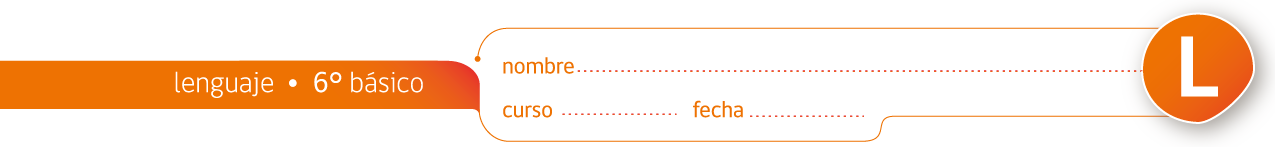 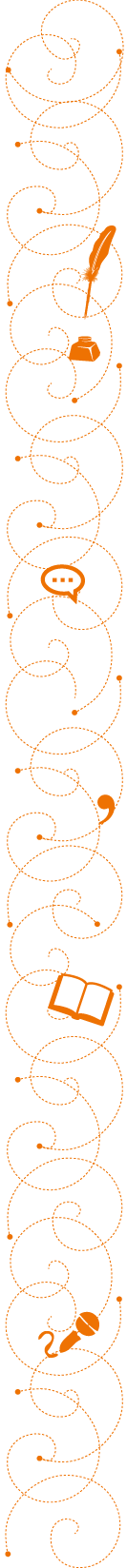 Si a mí me persiguiera la vieja bruja, ¿qué elementos llevaría conmigo?Para realizar esta actividad es necesario haber leído previamente “Los tres hermanos y la vieja bruja”, disponible en Currículum en Línea. Imagina que en vez de los tres hermanos del relato, eres tú quien va en busca de un tesoro. Y eres tú también el que se entera de que existe una vieja bruja codiciosa, que se sabe de tu viaje y deja todo por ir tras de ti.Los tres hermanos del relato eligieron llevar consigo tres objetos con propiedades mágicas: un espejo, una peineta y una aguja.¿Qué tres elementos elegirías tú? ¿Cómo serían? ¿Tendrían propiedades especiales también? ¿Cuáles serían estas? ¿De qué manera obtendrías los objetos? ¿Cómo los llevarías contigo?   En la siguiente hoja, escribe un texto en el que respondas las preguntas anteriores. Al terminar, comparte tu escrito con tus compañeros.Elaborado por Magdalena Flores Ferrés.